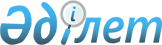 "2008 жылға арналған Петропавл қаласының бюджеті туралы" Петропавл қалалық мәслихатының 2007 жылғы 15 желтоқсандағы 3 сессиясының N 2 шешіміне өзгерістер мен толықтырулар енгізу туралыСолтүстік Қазақстан облысы Петропавл қалалық мәслихатының 2008 жылғы 14 қарашада N 1 шешімі. Солтүстік Қазақстан облысының Петропавл қаласының Әділет басқармасында 2008 жылғы 12 желтоқсанда N 13-1-146 тіркелді.      Қазақстан Республикасының 2004 жылғы 24 сәуірдегі N 548-П Бюджеттік кодексінің 116 бабына және Қазақстан Республикасының "Қазақстан республикасындағы жергілікті мемлекеттік басқару туралы" 2001 жылғы 23 қаңтардағы N 148 Заңының 6 бабы 1 тармағының 1 тармақшасына, "2008 жылға арналған облыстық бюджет туралы" Солтүстік Қазақстан облыстық мәслихатының 2007 жылғы 13 желтоқсандағы N 4/2 шешіміне өзгерістер мен толықтырулар енгізу туралы" облыстық мәслихат сессиясының 2008 жылғы 8 қарашадағы N 12/1 шешіміне сәйкес Петропавл қалалық мәслихаты ШЕШТІ: 



      1. Петропавл қалалық мәслихатының 2007 жылғы 15 желтоқсандағы N 2 "2008 жылға арналған Петропавл қаласының бюджеті туралы" (2007 жылғы 15 қаңтарда N 13-1-109 нормативтік-құқықтық актілерді мемлекеттік тіркеу Тізілімінде тіркелген, 2008 жылғы 25 қаңтарда "Қызылжар-нұры" және "Проспект-СК" газеттерінде жарияланған), "2008 жылға арналған Петропавл қаласының бюджеті туралы" Петропавл қалалық мәслихатының 2007 жылғы 15 желтоқсандағы N 2 шешіміне өзгерістер мен толықтырулар енгізу туралы" 2008 жылғы 18 қаңтардағы N 1 (2008 жылғы 7 ақпанда N 13-1-113 нормативтік-құқықтық актілерді мемлекеттік тіркеу Тізілімінде тіркелген, 2008 жылғы 29 ақпанда "Қызылжар-нұры" N 10 және "Проспект-СК" N 10 газеттерінде жарияланған), "2008 жылға арналған Петропавл қаласының бюджеті туралы" Петропавл қалалық мәслихатының 2007 жылғы 15 желтоқсандағы N 2 шешіміне өзгерістер мен толықтырулар енгізу туралы" 2008 жылғы 1 сәуірдегі N 1 (2008 жылғы 30 сәуірде N 13-1-117 нормативтік-құқықтық актілерді мемлекеттік тіркеу Тізілімінде тіркелген, 2008 жылғы 9 мамырда "Қызылжар-нұры" N 20 және "Проспект-СК" N 19 газеттерінде жарияланған), "2008 жылға арналған Петропавл қаласының бюджеті туралы" Петропавл қалалық мәслихатының 2007 жылғы 15 желтоқсандағы N 2 шешіміне өзгерістер мен толықтырулар енгізу туралы" 2008 жылғы 21 шілдедегі N 1 (2008 жылғы 20 тамызда  N13-1-123 нормативтік-құқықтық актілерді мемлекеттік тіркеу Тізілімінде тіркелген, 2008 жылғы 29 тамызда "Қызылжар-нұры" N 35 және "Проспект-СК" N 36 газеттерінде жарияланған) шешімдерінде енгізілген өзгерістерімен келесі өзгерістер енгізілсін: 



      1 тармақтың 

      1) тармақшасындағы "9119725" сандары "8886539" сандарымен  ауыстырылсын; 

      "4258018" сандары "4509548" сандарымен ауыстырылсын; 

      "21285" сандары "28615" сандарымен ауыстырылсын; 

      "2367975" сандары "2105814" сандарымен ауыстырылсын; 

      "2444083" сандары "2242562" сандарымен ауыстырылсын; 

      2) тармақшасындағы "9207973" сандары "8966552" сандарымен  ауыстырылсын; 

      3) тармақшасындағы "-88248" сандары "-80013" сандарымен   ауыстырылсын; 

      5) тармақшасындағы "185870" сандары "225770" сандарымен   ауыстырылсын; 

      "185870" сандары "194105" сандарымен ауыстырылсын; 

      "28364" саны "31665" сандарымен ауыстырылсын. 



      6 тармақтың "91704" сандары "103654" сандарымен ауыстырылсын; 

      "80868" сандары "92818" сандарымен ауыстырылсын. 



      11 тармақтың "173331" сандары "179295" сандарымен ауыстырылсын. 



      12 тармақтың "17043" сандары "19993" сандарымен ауыстырылсын; 

      "21330" сандары "26583" сандарымен ауыстырылсын; 



      13 тармақтың 

      1) тармақшасындағы "91263" сандары "90903" сандарымен  ауыстырылсын; 

      "21060" сандары "20700" сандарымен ауыстырылсын; 

      7) тармақшасындағы "447000" сандары "221339" сандарымен ауыстырылсын; 

      8) тармақшасындағы "1325000" сандары "1269000" сандарымен ауыстырылсын; 

      "1025000" сандары "969000" сандарымен ауыстырылсын. 



      Аталған шешiмнің 1, 2, 4, 5 қосымшалары осы шешiмнің 1, 2, 4, 5 қосымшаларына сай жаңа редакцияда мазмұндалсын. 



      2. Осы шешiм 2008 жылғы 1 қаңтардан бастап қолданысқа енедi.       Қалалық мәслихат                Қалалық мәслихат 

      сессиясының төрағасы            хатшысы                                С. Ахметбеков                   Р. Сыздықов 

Петропавл қалалық мәслихатының 

2008 жылғы 14 қарашадағы  

IV шақырылған кезектен тыс 

11 сесссиясының N 1 шешiмiне 

1 қосымша        2008 жылға арналған Петропавл қаласының бюджетi туралы     

Петропавл қалалық мәслихатының 

2008 жылғы 14 қарашадағы  

IV шақырылған кезектен тыс 

11 сесссиясының N 1 шешiмiне 

2 қосымша        2008 жылға арналған бағдарламалар мен бюджеттiк инвестициялық жоспарлауға бөлiнген бюджеттiк бағдарламалардың даму тiзбесi 

Петропавл қалалық мәслихатының 

2008 жылғы 14 қарашадағы   

IV шақырылған кезектен тыс 

11 сесссиясының N 1 шешiмiне 

4 қосымша        "Жергілікті уәкілетті органдар шешімі бойынша жеке санатты мұқтажды азаматтарға әлеуметтік көмек" бағдарламасы бойынша қарастырылған әлеуметтік көмек түрлерінің тізбесі 

Петропавл қалалық мәслихатының 

2008 жылғы 14 қарашадағы   

IV шақырылған кезектен тыс 

11 сесссиясының N 1 шешiмiне 

5 қосымша         2008 жылға арналған Петропавл қаласы бойынша республикалық бюджеттен бөлінген мақсатты трансферттердің сомасын бөлу 
					© 2012. Қазақстан Республикасы Әділет министрлігінің «Қазақстан Республикасының Заңнама және құқықтық ақпарат институты» ШЖҚ РМК
				Санаты Санаты Санаты Санаты Сомасы мың.теңге Сыныбы Сыныбы Сыныбы Сомасы мың.теңге Кiшi сыныбы Кiшi сыныбы Сомасы мың.теңге Атауы Сомасы мың.теңге I.Кiрiстер 8 886 539 1 Салықтық түсiмдер 4 509 548 3 Әлеуметтiк салық 2 961 974 1 Әлеуметтік салық 2 961 974 4 Меншікке салынатын салықтар 996 301 1 Мүлiкке салынатын салықтар 663 097 3 Жер салығы 151 354 4 Көлiк құралдарына салынатын салық 181 850 5 Жұмыс және қызмет, тауарларға салынатын iшкi салықтар 373 420 2 Акциздер 227 343 3 Табиғи және басқа да ресурстарды пайдаланылғаннан түсiмдер 68 650 4 Кәсiпкерлiк және кәсiптiк қызметтi жүргiзу үшiн алымдар 77 427 8 Заңдық мәндi iс-әрекеттердi жасағаны үшiн және (немесе) оған уәкiлеттігi бар мемлекеттiк органдардың немесе лауазымды адамдардың құжаттар бергенi үшiн алынатын мiндеттi төлемдер 177 853 1 Мемлекеттiк баж 177 853 2 Салық емес түсiмдер 28 615 1 Мемлекет меншігінен түсетін түсімдер 14 264 1 Мемлекеттік кәсіпорындардың таза кірісі бөлігіндегі түсімдер 566 5 Мемлекет меншігіндегі мүлікті жалға беруден түсетін кірістер 13 698 2 Мемлекеттік бюджеттен қаржыландырылатын  мемлекеттік мекемелердің тауарларды (жұмыстарды, қызметтерді) өткізуінен түсетін түсімдер 1 095 1 Жергілікті бюджеттен қаржыландырылатын мемлекеттік мекемелер көрсететін қызметтерді сатудан түсетін түсімдер 1 095 6 Басқа да салықтық емес түсiмдер 13 256 1 Басқа да салықтық емес түсiмдер 13 256 3 Негізгі капиталды сатудан түсетін түсімдер 2 105 814 1 Мемлекеттік мекемелерге бекітілген мемлекеттік мүлікті сату 1 912 849 1 Мемлекеттік мекемелерге бекітілген мемлекеттік мүлікті сату 1 912 849 3 Материалдық емес активтердi және жердi сатудан 192 965 1 Жердi сатудан 188 166 2 Материалдық емес активтердi сату 4 799 4 Трансферттердің түсімдері 2 242 562 2 Мемлекеттiк басқарудың жоғары тұрған органдарынан түсетiн трансферттер 2 242 562 2 Облыстық бюджеттен түсетiн трансферттер 2 242 562 Функционалдық топ Функционалдық топ Функционалдық топ Функционалдық топ Сома мың теңге Әкiмшiсi Әкiмшiсi Әкiмшiсi Сома мың теңге Бағдарлама Бағдарлама Сома мың теңге Атауы Сома мың теңге 2.Шығындар 8 966 552 1 Жалпы сипаттағы мемлекеттiк қызмет 208 000 112 Аудан (облыстық маңызы бар қала) мәслихатың аппараттары 17 048 1 Аудан (облыстық маңызы бар қала) мәслихаты қызметiмен қамтамасыз ету 17 048 122 Аудан (облыстық маңызы бар қала) әкiмінің аппараттары 142 841 1 Аудан (облыстық маңызы бар қала) әкімінің қызметiмен қамтамасыз ету 132 339 8 Мемлекеттік қызметшілерді компьютерлік сауаттылыққа оқыту 10 502 452 Ауданның (облыстық маңызы бар қаланың) қаржы бөлiмi 30 234 1 Қаржы бөлiмi қызметiмен қамтамасыз ету 22 090 3 Салық салу мақсатында мүлiктi 

бағалауды жүргiзу 1 517 11 Коммуналдық меншiктiлiкке 

түсетiн мүлiктi есепке алу, 

сақтау, бағалау және сату 6 627 453 Ауданның (облыстық маңызы бар 

қаланың )экономика және бюджеттiк жоспарлау бөлiмi 17 877 1 Экономика және бюджеттiк жоспарлау бөлiмiнiң қызметiн 

қамтамасыз ету 17 877 2 Қорғаныс 15 015 122 Аудан (облыстық маңызы бар қала) әкiмінің аппараттары 15 015 5 Жалпыға бірдей әскери мідетті 

атқару шеңберіндегі іс-шаралар 15 015 3 Қоғамдық тәртiп, қауiпсiздiк, құқықтық, соттық, қылмыстық-атқарушы қызмет 42 908 458 Ауданның (облыстық) маңызы бар қаланың) тұрғын үй-коммуналдық шаруашылығы, жолаушылар көлігі және автомобиль жолдары бөлімі 42 908 21 Елді мекендерде жол жүру қозғалысын реттеу бойынша жабдықтар мен құралдарды пайдалану 42 908 4 Бiлiм беру 3 286 156 464 Аудан (облыстық маңызы бар қала) білім беру бөлімі 3 230 119 1 Бiлiм беру бөлiмi қызметiн қамтамасыз ету 11 488 3 Жалпы білім беру 2 255 900 4 Ауданның (облыстық маңызы бар қаланың) мемлекеттік білім беру мекемелерінде білім беру жүйесін ақпараттандыру 4 195 5 Ауданның (облыстық маңызы бар қаланың) мемлекеттік білім беру мекемелер үшін оқулықтар мен оқу-әдiстемелiк кешендерді сатып алу және жеткізу 27 060 6 Балаларға қосымша білім беру 141 176 9 Мектепке дейінгі тәрбие ұйымдарының қызметін қамтамасыз ету 626 567 10 Бастауыш, негізге орта және жалпы орта білім берудің мемлекеттік жүйесіне интерактивті оқыту жүйесін енгізу 116 639 116 Электрондық үкімет шеңберінде адами капиталды дамыту 47 094 467 Ауданның (облыстық маңызы бар қаланың) құрылыс бөлімі 56 037 2 Білім беру объектілерін дамыту 56 037 6 Әлеуметтiк көмек және әлеуметтiк қамтамасыз ету 503 187 451 Ауданның (облыстық маңызы бар қаланың) жұмыспен қамту және әлеуметтік бағдарламалар бөлімі 479 457 1 Әлеуметтiк бағдарлама мен жұмыспен қамту бөлiмi қызметiмен қамтамасыз ету 43 849 2 Жұмыспен қамту бағдарламасы 43 459 5 Мемлекеттiк адрестiк әлеуметтiк көмек 65 318 6 Тұрғын үйге көмек 37 022 7 Жергiлiктi өкiлеттi органдардың шешiмi бойынша азаматтардың жекелеген топтарына әлеуметтiк 

көмек 179 295 8 Iшкi әскери қызметкерлердi және шұғыл қызметтi әлеуметтiк қолдау 10 377 10 Үйден тәрбиеленіп оқытылатын 

мүгедек балаларды материалдық 

қамтамасыз ету 2 139 11 Жәрдем ақыларды және басқа да әлеуметтiк төлемдердi есептеу, төлеу, және беру бойынша қызмет көрсетуге ақы төлеу 1 744 13 Тұрақтылықты тұратын жерi жоқ адамдардың әлеуметтiк бейiмделуi 19 405 14 Мұқтаж азаматтарға үйде 

әлеуметтiк көмек көрсету 27 916 16 18 жасқа дейінгі балаларға мемлекеттік жәрдемақылар 22 350 17 Мүгедектерді оңалту жеке 

бағдарламасына сәйкес, мұқтаж 

мүгедектерді міндетті гигиеналық құралдармен қамтамасыз етуге, 

және ымдау тілі мамандарының, жеке көмекшілердің қызмет 

көрсету 26 583 464 Аудан (облыстық маңызы бар қала) білім беру бөлімі 23 730 8 Білім беру ұйымдарының күндізгі оқу нысанының оқушылары мен 

тәрбиеленушілерін әлеуметтік 

қолдау 23 730 7 Тұрғын үй-коммуналдық 

шаруашылығы 3 490 671 458 Ауданның (облыстық маңызы бар қаланың) тұрғын үй-коммуналдық шаруашылығы, жолаушылар көлігі және автомобиль жолдары бөлімі 1 993 3 Мемлекеттік тұрғын үй қорының сақталуын ұйымдастыру 1 993 4 Азаматтардың жекелеген санаттарын тұрғын үймен қамтамасыз ету 0 467 Ауданның (облыстық маңызы бар 

қаланың) құрылыс бөлімі 2 768 427 3 Тұрғын үй салу 1 283 468 4 Инженерлік коммуникациялық 

инфрақұрылымды дамыту және жайластыру 1 408 569 6 Сумен жабдықтау жүйесін дамыту 36 521 7 Көркейту объектілерін дамыту 39 869 458 Ауданның (облыстық маңызы бар қаланың) тұрғын үй-коммуналдық шаруашылығы, жолаушылар көлігі және автомобиль жолдары бөлімі 720 251 12 Су қайтарғы және су беру жүйелерінің қызметін атқару 54 646 15 Елдi мекендер пунктерi көшелерiн жарықтандыру 274 655 16 Елдi мекендер пунктерiн санитарлық қамтамасыз ету 228 072 17 Туыстары жоқ адамдарды жерлеуге және жерленгендердiң орынын ұстауға 14 421 18 Елдi мекендер пунктерiн жасылдандыру және көркейту 147 457 26 Ауданның (облыстық маңызы бар қаланың) коммуналдық меншігіндегі жылу жүйелерін қолдануды ұйымдастыру 1 000 8 Мәдениет, спорт, туризм және ақпараттық кеңестiк 333 001 465 Ауданның (облыстық маңызы бар қаланың) спорт бөлімі 9 181 6 Ауданның (облыстық маңызы бар қаланың)  деңгейде спорттық жарыстар өткiзу 4 691 7 Ауданның (облыстық маңызы бар қала) әртүрлi спорт түрлерi бойынша құрама командаларының мүшелерiн дайындау және олардың облыстық спорт жарыстарына қатысуы 4 490 455 Ауданның (облыстық маңызы бар қаланың) мәдениет және тiлдердi дамыту бөлiмi 162 241 1 Мәдениет және тiлдердi дамыту бөлiмi қызметiмен қамтамасыз ету 8 008 3 Мәдениеттi - бос уақытты өткiзу жұмыстарын қолдау 121 980 6 Аудандық (қалалық) кiтапханаларды жақсарту 20 522 7 Мемлекеттiк және Қазақстанның басқа халықтарының тiлдерiн дамыту 11 731 456 Ауданның (облыстық маңызы бар қаланың) iшкi саясат бөлiмi 76 679 1 Iшкi саясат бөлiмi қызметiн қамтамасыз ету 42 549 2 Ақпараттық, бұқаралық құрал арқылы мемлекеттiк ақпараттық саясат жүргiзу 26 130 3 Жастар саясаты саласындағы өңірлік бағдарламаларды iске асыру 8 000 465 Ауданның (облыстық маңызы бар қаланың) спорт бөлімі 3 661 1 Спорт бөлімінің қызметін қамтамасыз ету 3 661 467 Ауданның (облыстық маңызы бар 

қаланың) құрылыс бөлімі 81 239 8 Дене шынықтыру және спорт объектілерін дамыту 39 392 11 Мәдениет объектілерін дамыту 41 847 9 Отын-энергетика кешенi және жер қойнауын пайдалану 14 842 467 Ауданның (облыстық маңызы бар 

қаланың) қала құрылысы және 

құрылыс бөлiмi 14 842 9 Жылу-энергетикалық жүйені дамыту. 14 842 10 Ауыл, су, орман, балық шаруашылығы, ерекше қорғалатын табиғи аумақтар, қоршаған ортаны және жануарлар дүниесін қорғау, жер қатынастары 26 200 463 Ауданның (облыстық маңызы бар қаланың) жер қатынастары бөлімі 25 291 1 Жер қатынастары бөлімінің қызметін қамтамасыз ету 15 953 3 Елдi мекендердi жер-шаруашылық орналастыру 1 338 4 Жердi аймақтарға бөлу жөнiндегi жұмыстарды ұйымдастыру 3 500 6 Аудандық маңызы бар қалалардың, кенттердiң, ауылдардың (селолардың), ауылдық (селолық) округтердiң шекарасын белгiлеу кезiнде жүргiзiлетiн жерге орналастыру 4 500 467 Ауданның (облыстық маңызы бар қаланың) құрылыс бөлімі 909 10 Ауыл шаруашылығы объектілерін дамыту 909 11 Өнеркәсіп, сәулет, қала құрылысы және құрылыс қызметі 17 007 467 Ауданның (облыстық маңызы бар қаланың) құрылыс бөлімі 17 007 1 Құрылыс бөлімінің қызметін қамтамасыз ету 17 007 12 Көлiк және коммуникациялар 898 982 458 Ауданның (облыстық) маңызы бар қаланың) тұрғын үй-коммуналдық шаруашылығы, жолаушылар көлігі және автомобиль жолдары бөлімі 898 982 22 Көлік инфрақұрылымын дамыту 6 096 23 Автокөлiк жолдарын салумен 

қамтамасыз ету 892 886 13 Басқалар 130 226 452 Ауданның (облыстық маңызы бар 

қаланың) қаржы бөлiмi 103 654 12 Ауданның (облыстық маңызы бар 

қаланың) жергiлiктi атқарушы органдар резервi 103 654 458 Ауданның (облыстық маңызы бар қаланың) тұрғын үй-коммуналдық шаруашылығы, жолаушылар көлігі және автомобиль жолдары бөлімі 20 960 1 Тұрғын үй-коммуналдық, жолаушы көлiк және автокөлiк жол бөлiмi қызметiн қамтамасыз ету 20 960 469 Ауданның (облыстық маңызы бар қаланың) кәсіпкерлік бөлімі 5 612 1 Кәсіпкерлік бөлімі қызметін қамтамасыз ету 5 612 15 Ресми трансферттер 357 452 Ауданның (облыстық маңызы бар 

қаланың) қаржы бөлiмi 357 6 Нысаналы пайдаланылмаған (толық пайдаланылмаған) трансферттерді қайтару 357 7 Бюджеттiк алулар 3. Операциялық сальдо -80 013 4. Таза бюджеттiк кредиттеу 0 Бюджеттiк кредиттерi 0 Категория Категория Категория Категория Сомасы мың теңге Кл. Кл. Кл. Сомасы мың теңге Кiшi кл. Кiшi кл. Сомасы мың теңге Атауы Сомасы мың теңге Бюджеттiк кредиттердi өтеу 0 5. Қаржылық активтермен операциялар бойынша сальдо 194 105 Қаржылық активтерiн сатудан 225 770 13 Басқалар 225 770 452 Ауданның (облыстық маңызы бар 

қаланың) қаржы бөлiмi 225 770 14 Заңды тұлғалардың жарғылық капиталын қалыптастыру немесе ұлғайту 225 770 Мемлекеттiң қаржы активтерiн сатудан түсетiн түсiмдер 0 6 мемлекеттiң қаржылық активтерiн сатудан түсiм 31 665 1 мемлекеттiң қаржылық активтерiн сатудан түсiм 31 665 1 ел iшiнде қаржылық активтерiн сатудан түсiм 31 665 6. Бюджет тапшылығы (профицит) -274 118 7. Бюджет тапшылығын 

қаржыландыру(профициттi пайдалану) 274 118 7 Қарыздар түсімі 289 000 1 Мемлекеттік ішкі қарыздар 289 000 2 Қарыз алу келісім-шарттары 289 000 Функционалдық топ Функционалдық топ Функционалдық топ Функционалдық топ Сома мың теңге Бюджеттiк бағдарламалардың әкiмшiсi Бюджеттiк бағдарламалардың әкiмшiсi Бюджеттiк бағдарламалардың әкiмшiсi Сома мың теңге Бағдарлама Бағдарлама Сома мың теңге Атауы Сома мың теңге Қарыздарды өтеу 42 229 14 Борышқа қызмет көрсету 2 229 452 Ауданның (облыстық маңызы бар қаланың) қаржы бөлімі 2 229 5 Жергiлiктi атқарушы органдардың борышына қызмет көрсету 2 229 16 Қарыздарды өтеу 40 000 452 Ауданның (облыстық маңызы бар қаланың) қаржы бөлімі 40 000 9 Жергiлiктi атқарушы органдардың борышын өтеу 40 000 Категория Категория Категория Категория Сомасы мың теңге Кл. Кл. Кл. Сомасы мың теңге Кiшi кл.  Кiшi кл.  Сомасы мың теңге Атауы Сомасы мың теңге 8 Бюджет қаражаты қалдықтарының қозғалысы 27 347 1 Бюджет қаражаты қалдықтары 27 347 1 Бюджет қаражатының бос қалдықтары 27 347 Бюджет қаражатының бос қалдықтары 27 347 Функц. тобы Функц. тобы Функц. тобы Функц. тобы Сомасы мың теңге Мекеме Мекеме Мекеме Сомасы мың теңге Бағдарлама Бағдарлама Сомасы мың теңге Атауы Сомасы мың теңге Барлығы 3 215 111 Инвестициялық бағдарламалар 1 806 542 1 Жалпы сипаттағы мемлекеттiк қызмет 10 502 122 Аудан (облыстық маңызы бар қала) әкiмінің аппараттары 10 502 8 Мемлекеттік қызметшілерді компьютерлік сауаттылыққа оқыту 10 502 4 Білім беру 107 326 464 Ауданның (облыстық маңызы бар қаланың) білім беру бөлімі 51 289 4 Ауданның (облыстық маңызы бар қаланың) мемлекеттік білім беру мекемелерінде білім беру жүйесін ақпараттандыру 4 195 116 Электрондық үкімет шеңберінде адами капиталды дамыту 47 094 467 Ауданның (облыстық маңызы бар қаланың) қала құрылысы және құрылыс бөлiмi 56 037 2 Білім беру объектілерін дамыту 56 037 оның ішінде: Сәтпаева, 21 көшесіндегі бала-бақшасын қайта жаңарту 56 037 7 Тұрғын үй-коммуналдық шаруашылығы 1 359 858 467 Ауданның (облыстық маңызы бар қаланың) қала құрылысы және құрылыс бөлiмi 1 359 858 3 Тұрғын үй құрылысы 1 283 468 оның ішінде: жалға беру және коммуналдық тұрғын үй құрылысы 215 032 жалгерлік коммуналдық тұрғын үйіне ЖСҚ әзірлеу 6 307 несиелі тұрғын үйлердің заделі 289 000 ипотекалық тұрғын үйлердің құрылысына ЖСҚ әзірлеу 9 601 Юбилейная көшесіндегі 95 пәтерлік ипотекалық тұрғын үйлер құрылысы 231 152 Юбилейная көшесіндегі 80 пәтерлік ипотекалық тұрғын үйлер құрылысы 196 535 Юбилейная көшесіндегі 75 пәтерлік ипотекалық тұрғын үйлер құрылысы 215 802 Юбилейная көшесіндегі 60 пәтерлік ипотекалық тұрғын үйлер құрылысы 116 119 тұрғын үйлердің техникалық түгендеу 3 920 6 Сумен жабдықтау жүйесін дамыту 36 521 оның ішінде: Әуезов көшесіндегі су құбырларын қайта жаңарту 28 560 Шухов көшесіндегі су құбырларын қайта жаңарту 6 461 Орман шаруашылығы кентіне су құбыры жүйелерін салуға ЖСҚ әзірлеу 1 500 7 Көркейту объектілерін дамыту 39 869 оның ішінде: қалаға кіруде стелалар құрылысы 35 178 К. Сүтішев көшесіне қоршау салу және орнату 4 691 8 Мәдениет, спорт, туризм және ақпараттық кеңістiк 81 239 467 Ауданның (облыстық маңызы бар қаланың) қала құрылысы және құрылыс бөлiмi 81 239 8 Дене шынықтыру және спорт объектілерін дамыту 39 392 оның ішінде: жеңілатлетикалық манеждер құрылысы 10 528 шағын футболдық алаңдар құрылысы 28 864 11 Мәдениет объектілерін дамыту 41 847 оның ішінде: Заречный кентіндегі клубты қайта жаңарту 41 847 9 Отын-энергетика кешенi және жер қойнауын пайдалану 14 842 467 Ауданның (облыстық маңызы бар қаланың) құрылыс бөлімі 14 842 9 Жылу-энергетикалық жүйені дамыту 14 842 оның ішінде: Заречный кентіндегі тұрғын үйлерді жылумен жабдықтаудың тарату жүйелерін салу 14 842 10 Ауыл, су, орман, балық шаруашылығы, ерекше қорғалатын табиғи аумақтар, қоршаған ортаны және жануарлар дүниесін қорғау, жер қатынастары 909 467 Ауданның (облыстық маңызы бар қаланың) қала құрылысы және құрылыс бөлiмi 909 10 Ауыл шаруашылығы объектілерін дамыту 909 оның ішінде: биотермикалық шұңқыр құрылысы 909 12 Көлiк және коммуникациялар 6 096 458 Ауданның (облыстық) маңызы бар қаланың) тұрғын үй-коммуналдық шаруашылығы, жолаушылар көлігі және автомобиль жолдары бөлімі 6 096 22 Көлік инфрақұрылымын дамыту 6 096 оның ішінде: Әуезов-Чайковский көшелерінде бағдаршам нысаналар құрылысы 3 196 бағыттаушы екіжақты шеврондарымен қисық сызықты қырлы бөренеден жол қоршау құрылғысы 2 900 13 Басқалар 225 770 452 Ауданның (облыстық маңызы бар қаланың) қаржы бөлiмi 225 770 14 Заңды тұлғалардың жарғылық капиталын қалыптастыру немесе ұлғайту 225 770 Инвестициялық жоба 1 408 569 7 Тұрғын үй-коммуналдық шаруашылығы 1 408 569 467 Ауданның (облыстық маңызы бар қаланың) қала құрылысы және құрылыс бөлiмi 1 408 569 4 Инженерлік коммуникациялық  инфрақұрылымды дамыту және жайластыру 1 408 569 оның ішінде: Инженерлік коммуникациялық  инфрақұрылымды дамыту және жайластыру 952 622 Инженерлік коммуникациялық  инфрақұрылымды дамыту және жайластыруына ЖСҚ әзірлеу 16 378 Инженерлік коммуникациялық  инфрақұрылымды қайта жаңарту және жөндеу 300 000 Салынып жатқан тұрғын үйлерге инженерлік коммуникациялық желісін салу 125 529 инженерлік желісін техникалық түгендеу 1 500 Петропавл қаласының Оңтүстік бөлігін салудағы инженерлік коммуникациялық инфрақұрылымын дамыту және жайластыру жөнінде жер телімдеріне, Заречный кентіндегі жылу жолын қалпына келтіруге арналған тұрғын үй құрылыс нысаналарын көркейту және  инженерлік коммуникациялық желілердің құрылысы үшін мемлекеттік актілерін, жерге орналастыру жобаларын дайындау 12 540 N п/п Атауы сумма 1 Ұлы Отан соғысы мүгедектері мен қатысқандарға шаштараз және монша қызметіне арналған 

әлеуметтік көмек 1 524 2 Ұлы Отан соғысы мүгедектері мен қатысқандарға тіс салуға арналған әлеуметтік көмек 5 912 3 Ұлы Отан соғысы мүгедектері мен қатысқандарға санаторлық-курорттық емделуге арналған 

әлеуметтік көмек 12 536 4 Өкпе ауруымен ауыратындарға жол жүруге 

әлеуметтік көмек 1 656 5 Өкпе ауруымен ауыратындарды тамақтандыруға 

әлеуметтік көмек 1 237 6 Аз қамсыздандырылғын зейнеткерлерге саяжай 

кезеңіне жол жүруге әлеуметтік көмек 999 7 Петропавл қаласындағы Құрметті азаматтарға 

әлеуметтік көмек 85 8 Аз қамсыздандырылғын отбасыларындағы студенттерге әлеуметтік көмек 2 750 9 Ұлы Отан соғысының қатысушылары мен 

мүгедектеріне және  Қазақстан Республикасына ерекше еңбек сіңіргені үшін зейнетақы 

тағайындалған, тұлғаларға баспананы ұстауға, коммуналдық қызметтер және байланыс қызметі 

үшін әлеуметтік көмек 22 072 10 Азық түліктің қымбаттауына байланысты 

әлеуметтік көмек 104 300 11 Ұлы Отан соғысы мүгедектері мен қатысқандарға Жеңіс Күнін мерекелеуге арналған бір жолғы 

жәрдемақы 5 740 12 Астана қаласына ұшуға жеке санатты азаматтарға әлеуметтік көмек 5 220 13 Петропавл қаласына тұрақты жұмыс істеуге келген жоғары медициналық оқуды бітіргендер мен дәрігерлерге бір жолғы әлеуметтік көмек мөлшері 200 мың теңге 9 000 14 "Заречный" кенті тұрғындарының коммуналдық 

қызметтерін төлеу 6 264 Жиынтығы 179 295 Функц. топ Функц. топ Функц. топ Функц. топ Функц. топ Функц. топ Сомасы, мың теңге Кiшi  функция Кiшi  функция Кiшi  функция Кiшi  функция Кiшi  функция Сомасы, мың теңге Бюджеттiк бағдарламалардың әкiмшiсi Бюджеттiк бағдарламалардың әкiмшiсi Бюджеттiк бағдарламалардың әкiмшiсi Бюджеттiк бағдарламалардың әкiмшiсi Сомасы, мың теңге Бағдарлама Бағдарлама Бағдарлама Сомасы, мың теңге Кiшi бағдарлама Кiшi бағдарлама Сомасы, мың теңге Атауы Сомасы, мың теңге II.Шығындар 1 773 815 1 Жалпы сипаттағы мемлекеттiк қызмет 10 502 9 Жалпы сипаттағы өзге де мемлекеттiк қызметтер 10 502 122 Аудан (облыстық маңызы бар қала) әкiмінің аппараттары 10 502 8 Мемлекеттік қызметшілерді компьютерлік сауаттылыққа оқыту 10 502 11 Республикалық бюджеттен түсетін трансферттер есебінен 10 502 4 Бiлiм беру 254 636 1 Мектепке дейiнгі тәрбие және оқыту 36 956 464 Ауданның (облыстық маңызы бар қаланың) білім беру бөлімі 36 956 9 Мектепке дейінгі тәрбие ұйымдарының қызметін қамтамасыз ету 36 956 2 Бастауыш, негізгі орта және жалпы орта білім беру 170 586 464 Ауданның (облыстық маңызы бар қаланың) білім беру бөлімі 170 586 3 Жалпы бiлiм беру 53 947 105 Бастауыш профильдік мектептер, негізгі орта және жалпы орта білім беру мектептер, гимназиялар, лицейлер, мектептер-бала-бақшалар 53 947 оның ішінде: бастауыш, негізгі орта және жалпы орта білім беру мемлекеттік мекемелерде лингафондық және мультимедиялық кабинеттер құру 33 247 бастауыш, негізгі орта және жалпы орта білім беретін мемлекеттік мекемелерінде физика, химия, биология кабинеттерін құрал жабдықтармен жаңартуға 20 700 10 Бастауыш, негізге орта және жалпы орта білім берудің мемлекеттік жүйесіне интерактивті оқыту жүйесін енгізу 116 639 11 Республикалық бюджеттен берілетін трансферттер есебiнен 116 639 9 Бiлiм беру саласындағы өзге де қызметтер 47 094 464 Ауданның (облыстық маңызы бар қаланың) білім беру бөлімі 47 094 116 Электрондық үкімет шеңберінде адами капиталды дамыту 47 094 11 Республикалық бюджеттен түсетін трансферттер есебінен 47 094 6 Әлеуметтiк көмек және әлеуметтiк қамтамасыз ету 18 338 2 Әлеуметтiк көмек 18 338 451 Ауданның (облыстық маңызы бар қаланың) жұмыспен қамту және әлеуметтiк бағдарламалар бөлiмi 18 338 5 Мемлекеттік атаулы әлеуметтік көмек 15 981 11 Республикалық бюджеттен түсетін трансферттер есебінен 15 981 16 18 жасқа дейінгі балаларға мемлекеттік жәрдемақылар 2 357 11 Республикалық бюджеттен түсетін трансферттер есебінен 2 357 7 Тұрғын үй-коммуналдық шаруашылығы 1 490 339 1 Тұрғын үй шаруашылығы 1 490 339 467 Ауданның (облыстық маңызы бар қаланың) қала құрылысы және құрылыс бөлiмi 1 490 339 3 Тұрғын үй салу 221 339 11 Республикалық бюджеттен түсетін трансферттер есебінен 221 339 4 Инженерлік коммуникациялық  инфрақұрылымды дамыту және жайластыру 1 269 000 11 Республикалық бюджеттен түсетін трансферттер есебінен 1 269 000 